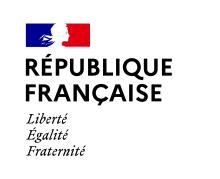 MINISTÈRE DE L’EDUCATION NATIONALE ET DE LA JEUNESSEMINISTÈRE DES SPORTS ET DES JEUX OLYMPIQUES ET PARALYMPIQUES DELEGATION REGIONALE ACADEMIQUE A LA JEUNESSE, A L'ENGAGEMENT ET AUX SPORTS DES PAYS DE LA LOIRE :AVENANT N° 1 A L’HABILITATION Le ministre de l'éducation nationale et de la jeunesse, la ministre des sports et des jeux Olympiques et Paralympiques, Vu le code de l’éducation et notamment les articles L.335-5 et L.335-6 ;Vu le code du travail et notamment les articles L.6111-1 et suivants ;Vu le code du sport et notamment les articles L.212-1 et suivants, R.212-10-8 et suivants, A.212-29 et suivants ;Vu le décret n° 2010-1582 du 17 décembre 2010 relatif à l’organisation et aux missions des services de l’État dans les départements et les régions d’outre-mer, à Mayotte et à Saint Pierre et Miquelon ;Vu le décret n°2019-894 du 28 août 2019 relatif à l’organisation et aux missions des services de l’Etat en Guyane,Vu le décret n°2020-1542 du 9 décembre 2020 relatif aux compétences des autorités académiques dans le domaine des politiques de la jeunesse, de l’éducation populaire, de la vie associative, de l’engagement civique et des sports et à l’organisation des services chargés de leur mise en œuvre,Vu l’arrêté du 				 portant création de la mention 	 du brevet professionnel de la jeunesse, de l'éducation populaire et du sport spécialité "éducateur sportif".Vu la décision d'habilitation en date du Vu la demande en date du DECIDEArticle 1 : Le cahier des charges relatif à l’habilitation ci-dessus est modifié comme suit : ……….Ces modifications s’appliquent à compter de la session de formation 2020/2021.Article 2 : la Rectrice de la Région académique Pays de la Loire est chargée de l’exécution de la présente décision.Fait à NANTES, lePour la Rectrice de la Région académique Pays de la Loireet par délégation,Le délégué régional académiqueAlexandre MAGNANTL’organisme de formation : Nom : Adresse : Habilité sous le numéro : Pour la période du 			au Pour le diplôme : Spécialité : Mention : 